Contract Labour (Regulation & Abolition) Central RulesForm XIXSee Rule 78(1) (b)Wage SlipName and Address of Contractor: M/s Walsons Services (P) Ltd. A-7, DDA Shed, Okhla Phase-II, N D-20_ Nature and location of work: Security Services & Jones Lang LaSalle Property Delhi Aerocity New Delhi-37	Name and Father’s/Husband’s name of the workman:-RAM PAL LAKHAN S/O RAM BALI	For the Week/Fortnight/Month ending: May 2019	No. of days worked:    31	No. of units worked in case of piece-rate workers: Nil	Rate of daily wages/piece-rate:   19962	Amount of overtime wages:   0	Gross wages payable:   20606	Deductions, if any:   2396	Net amount of wages paid:  18210	UAN No._100301882877________________________________________________________________Esic No. 2013538779_______________________________________________________________Initials of the Contractor or his RepresentativeSignature of EmployeeContract Labour (Regulation & Abolition) Central RulesForm XIXSee Rule 78(1) (b)Wage SlipName and Address of Contractor: M/s Walsons Services (P) Ltd. A-7, DDA Shed, Okhla Phase-II, N D-20_ Nature and location of work: Security Services & Jones Lang LaSalle Property Delhi Aerocity New Delhi-37	Name and Father’s/Husband’s name of the workman:-VIJAY KUMAR MAURYA S/O MEWA LAL MAURYA	For the Week/Fortnight/Month ending: May 2019	No. of days worked:    31	No. of units worked in case of piece-rate workers: Nil	Rate of daily wages/piece-rate:   19962	Amount of overtime wages:   0	Gross wages payable:   20606	Deductions, if any:   2396	Net amount of wages paid:  18210	UAN No. 101084302627_____________________________________________________________Initials of the Contractor or his RepresentativeSignature of Employee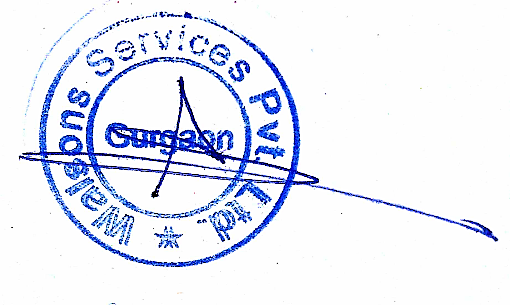 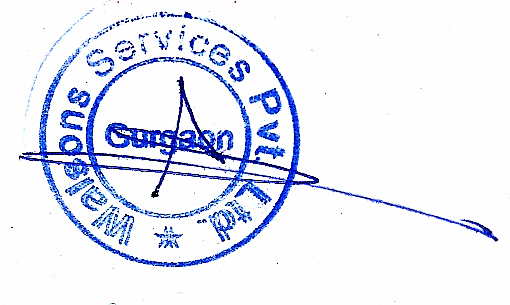 Contract Labour (Regulation & Abolition) Central RulesForm XIXSee Rule 78(1) (b)Wage SlipName and Address of Contractor: M/s Walsons Services (P) Ltd. A-7, DDA Shed, Okhla Phase-II, N D-20_ Nature and location of work: Security Services & Jones Lang LaSalle Property Delhi Aerocity New Delhi-37	Name and Father’s/Husband’s name of the workman:-PRITAM KUMAR S/O MAHESH PRASAD SINGH 	For the Week/Fortnight/Month ending: May 2019	No. of days worked:    31	No. of units worked in case of piece-rate workers: Nil	Rate of daily wages/piece-rate:   19962	Amount of overtime wages:   0	Gross wages payable:   20606	Deductions, if any:   2396	Net amount of wages paid:   18210	UAN No. 101106269109_____________________________________________________________Esic No. 2013950256_______________________________________________________________Initials of the Contractor or his RepresentativeSignature of EmployeeContract Labour (Regulation & Abolition) Central RulesForm XIXSee Rule 78(1) (b)Wage SlipName and Address of Contractor: M/s Walsons Services (P) Ltd. A-7, DDA Shed, Okhla Phase-II, N D-20_ Nature and location of work: Security Services & Jones Lang LaSalle Property Delhi Aerocity New Delhi-37	Name and Father’s/Husband’s name of the workman:-BANMALEE LAL AHIRWAL S/O AMAN AHIRWALFor the Week/Fortnight/Month ending: April 2019	No. of days worked:    21	No. of units worked in case of piece-rate workers: Nil	Rate of daily wages/piece-rate:   19962	Amount of overtime wages:   0	Gross wages payable:   13974	Deductions, if any:   1670	Net amount of wages paid:  12304	Initials of the Contractor or his RepresentativeSignature of EmployeeContract Labour (Regulation & Abolition) Central RulesForm XIXSee Rule 78(1) (b)Wage SlipName and Address of Contractor: M/s Walsons Services (P) Ltd. A-7, DDA Shed, Okhla Phase-II, N D-20_ Nature and location of work: Security Services & Jones Lang LaSalle Property Delhi Aerocity New Delhi-37	Name and Father’s/Husband’s name of the workman:- SANJAY KUMAR JHA S/O VIDYA PRASAD JHA    For the Week/Fortnight/Month ending: May 2019	No. of days worked:    31	No. of units worked in case of piece-rate workers: Nil	Rate of daily wages/piece-rate:   19962	Amount of overtime wages:   0	Gross wages payable:   20606	Deductions, if any:   2396	Net amount of wages paid:  18210	UAN No. 100978171094_____________________________________________________________Esic No. 2015528549_______________________________________________________________Initials of the Contractor or his RepresentativeSignature of EmployeeContract Labour (Regulation & Abolition) Central RulesForm XIXSee Rule 78(1) (b)Wage SlipName and Address of Contractor: M/s Walsons Services (P) Ltd. A-7, DDA Shed, Okhla Phase-II, N D-20_ Nature and location of work: Security Services & Jones Lang LaSalle Property Delhi Aerocity New Delhi-37	Name and Father’s/Husband’s name of the workman:- ANGAD KUMAR TIWARY  S/O LAXMAN TIWARY    For the Week/Fortnight/Month ending: May 2019	No. of days worked:    01	No. of units worked in case of piece-rate workers: Nil	Rate of daily wages/piece-rate:   19962	Amount of overtime wages:   0	Gross wages payable:   644	Deductions, if any:   77	Net amount of wages paid:  567	UAN No. 100083355183_____________________________________________________________Esic No. 2013281878_______________________________________________________________Initials of the Contractor or his RepresentativeSignature of EmployeeContract Labour (Regulation & Abolition) Central RulesForm XIXSee Rule 78(1) (b)Wage SlipName and Address of Contractor: M/s Walsons Services (P) Ltd. A-7, DDA Shed, Okhla Phase-II, N D-20_ Nature and location of work: Security Services & Jones Lang LaSalle Property Delhi Aerocity New Delhi-37	Name and Father’s/Husband’s name of the workman:- NIRPESH  NIRALA S/O JAY PRAKASH  THAKUR    For the Week/Fortnight/Month ending: May 2019	No. of days worked:    02	No. of units worked in case of piece-rate workers: Nil	Rate of daily wages/piece-rate:   19962	Amount of overtime wages:   0	Gross wages payable:   1288	Deductions, if any:   154	Net amount of wages paid:  1134	UAN No. 100726726891____________________________________________________________Esic No. 2016123962_______________________________________________________________Initials of the Contractor or his RepresentativeSignature of EmployeeContract Labour (Regulation & Abolition) Central RulesForm XIXSee Rule 78(1) (b)Wage SlipName and Address of Contractor: M/s Walsons Services (P) Ltd. A-7, DDA Shed, Okhla Phase-II, N D-20_ Nature and location of work: Security Services & Jones Lang LaSalle Property Delhi Aerocity New Delhi-37	Name and Father’s/Husband’s name of the workman:- ASHWINI SINGH S/O ASHOK SINGH    For the Week/Fortnight/Month ending: May 2019	No. of days worked:    11	No. of units worked in case of piece-rate workers: Nil	Rate of daily wages/piece-rate:   19962	Amount of overtime wages:   0	Gross wages payable:   7083	Deductions, if any:   722	Net amount of wages paid:  6361	UAN No. 101128619863___________________________________________________________Esic No. Exempted_______________________________________________________________Initials of the Contractor or his RepresentativeSignature of Employee